UNIVERSITY OF CALIFORNIA, DAVISUNIVERSITY OF CALIFORNIA, DAVISBERKELEY      DAVIS      IRVINE      LOS ANGELES      MERCED      RIVERSIDE       SAN DIEGO      SAN FRANCISCOBERKELEY      DAVIS      IRVINE      LOS ANGELES      MERCED      RIVERSIDE       SAN DIEGO      SAN FRANCISCO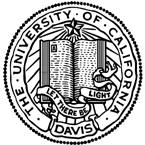 SANTA BARBARA        SANTA CRUZSANTA BARBARA        SANTA CRUZONE HEALTH INSTITUTESCHOOL OF VETERINARY MEDICINEUNIVERSITY OF CALIFORNIA(530) 752-4167FAX (530) 752-3318http://www.vetmed.ucdavis.edu/ohi ONE SHIELDS AVENUEDAVIS, CALIFORNIA 95616-8734DATEONE SHIELDS AVENUEDAVIS, CALIFORNIA 95616-8734DATEONE SHIELDS AVENUEDAVIS, CALIFORNIA 95616-8734DATE